Единый номер вызова экстренной помощи 112 должен использоваться только в случае возникновения чрезвычайной ситуации связанной с угрозой жизни человека.Ни в коем случае не набирайте номер 112 ради игры или шутки – тем самым вы отвлекаете людей, которые в данный момент должны прийти на помощь тому, кто в этом по настоящему нуждается!


 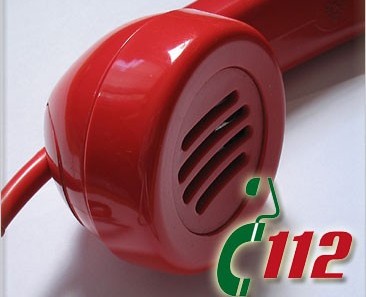 Цели созданияускорение реагирования и улучшения взаимодействия экстренных оперативных служб при вызовах населения;организация удобного вызова экстренных оперативных служб по принципу «одного окна»;уменьшение социально-экономического ущерба вследствие происшествий и чрезвычайных ситуаций;гармонизация способа вызова экстренных оперативных служб с законодательством Европейского союза.Решаемые задачиприем оператором по номеру «112» вызовов и обеспечение психологической поддержки позвонившему лицу;анализ поступающей информации о происшествиях;


передача информации о происшествиях в ДДС в соответствии с их компетенцией для организации экстренного реагирования;формирование статистических отчетов по поступившим вызовам;автоматическое определение номера позвонившего лица;автоматический дозвон до позвонившего лица в случае внезапного прерывания соединения;регистрация и документирование всех входящих и исходящих звонков по номеру «112»;ведение базы данных о происшествиях и результатах реагирования;приема вызовов на 5 иностранных языках (французский, английский, немецкий, испанский, китайский) и при необходимости дополнительных.СоставВ соответствии с нормативными документами система-112 формируется на основе объединения единых дежурно-диспетчерских служб муниципальных образований (ЕДДС), Межрайонных Ситуационных Центров (МСЦ), Регионального Ситуационного Центра (РСЦ) и дежурно-диспетчерских служб (ДДС) следующих экстренных оперативных служб:службы пожарной охраны;службы реагирования в чрезвычайных ситуациях;службы полициислужбы медицины катастроф (в плане оперативного взаимодействия с местным ТЦМК и передачи ему информации);службы скорой медицинской помощи;аварийной службы газовой сети;службы «Антитеррор»;службы теплосети;службы электросети;службы водоканалов;службы коммунального хозяйства.
Причем этот список не окончательный и при необходимости может быть расширен в рамках конкретного региона по решению органов исполнительной власти.Компоненты системы-112Подсистема приема и обработки вызовов предназначена для приема и обработки вызовов, поступающих в единую службу и их передачи в соответствующие дежурно-диспетчерские службы.Подсистема хранения и актуализации баз данных, обрабатывающая информацию о полученных вызовах и обеспечивающая получение информации из архива в оперативном режиме;

Подсистема поддержки принятия решений предназначена для информационного обеспечения диспетчера при принятии управленческих решений по экстренному реагированию на принятые вызовы и планированию мер реагирования;Подсистема консультативного обслуживания населения предназначена для оказания информационно-справочной помощи по вопросам обеспечения безопасности жизнедеятельности (в том числе через Интернет);Геоинформационная подсистема, обеспечивающая отображение на электронной карте различные характеристики территории, а также место происшествия;

Подсистема мониторинга предназначена для приема и обработки информации и сигналов от датчиков на контролируемых стационарных и подвижных объектах;Подсистема обеспечения информационной безопасности предназначена для защиты информации и средств её обработки в системе-112.ПреимуществаВнедрение единой системы-112 имеет ряд несомненных преимуществ, как для населения, так и для органов административной власти. Выделим некоторые из них:ПсихологическиеНомер всего из трех цифр легко запомнить, а главное вспомнить в момент возникновения чрезвычайной ситуации. Пострадавшему совершенно не надо задумываться в какую экстренную службу и по какому номеру стоит звонить. С внедрением единого номера доступ для населения к экстренным службам значительно упрощается, так как выбор и оповещение ответственных за реагирование служб ложится на операторов 112, которые способны грамотно классифицировать вызов и передать задачу профильным службам.Любое обращение фиксируется в системе и не дает возможности оставить его без внимания. Граждане могут быть уверены, что ни одна заявка не останется без реакции со стороны ответственных служб и все действия по разрешению ситуации будут обязательно записаны. Это осознание повышает уверенность людей в собственной безопасности и снижает уровень стресса в нештатной ситуации.Предусматривается возможность подключения к разговору оператора с абонентом соответствующих специалистов, что позволяет снизить психологическое давление на человека в критической ситуации, добиться более детальной и четкой картины происшествия и разумных действий со стороны позвонившего.ЭкономическиеИспользование системы-112 подразумевает максимальную автоматизацию работы операторов. При звонке на систему-112 у оператора, принимающего вызов, происходит автоматическое формирование и частичное заполнение специальной ситуационной карточки. Например, по данным АОН в карточке уже появляется номер телефона, с которого осуществляется вызов и информация по этому номеру (владелец номера, его паспортные и иные данные). Чем меньше работы оператору, тем быстрее пострадавшему придут на помощь и предотвратят или снизят последствия ЧС.Согласно статистике, до 70 % вызовов, поступающих в экстренные службы, являются ложными или просто справочными. Операторы системы-112 принимают эту нагрузку на себя, что позволяет снизить количество диспетчеров экстренных служб и минимизирует «бесполезный» трафик на профильные ДДС.АдминистративныеВнедрение системы-112 предусматривает полное документирование всех этапов обработки вызовов от поступления запроса в систему до внесения в базу данных результатов реагирования. Все этапы обработки сообщений фиксируются в специальных карточках происшествий (ситуационные карточки), ни одно действие в отношении вызова не останется незамеченным. Фиксирование и регламентация действий операторов позволяют строго контролировать ход выполнения реагирования на запрос, что увеличивает количество данных в системе, но дает полную и достоверную картину происшествия и отображает всю последовательность работы с ним. Наличие подобной информации и доступ к ней дает возможность администрации МО, в случае необходимости, оперативно реагировать на возникшие инциденты и принимать эффективные управленческие решенияСистема-112 должна стать ещё и важным инструментом контроля над действиями спецслужб, когда каждый этап приема и реагирования на вызовы всегда можно отследить, а соответственно, оценить правильность действий участников и их эффективностьИнформационныеСистема-112 должна аккумулировать в себе все потоки информации, идущие от населения к спецслужбам, между операторами 112 и ДДС, а также между различными ДДС. Все вызовы по всем происшествиям ко всем спецслужбам попадают в единое пространство хранения, что существенно упрощает и ускоряет обработку информации по инцидентам. Формирование отчетов по происшествиям сводится к выбору критериев фильтрации или просто к использованию необходимых шаблонов, а не многочисленным и долгим межведомственным запросам.Немаловажным преимуществом внедрения системы-112 становится возможность оценки общей ситуации по безопасности в регионе. На основании различных отчетов по работе системы-112 и их грамотного анализа можно выявить «слабые» места в региональной системе безопасности и в работе спецслужб, а, соответственно, принять меры по их устранению.КоммуникационныеБлагодаря наличию единого коммуникационного и координационного центра, которым становится система-112, улучшается взаимодействие различных спецслужб и налаживается конструктивный обмен информацией с целью организации максимально эффективного реагирования.Полноценный коммуникационный процесс невозможно наладить без обратной связи. Поэтому система-112 способна не только принимать информацию о происшествиях, но и при необходимости информировать население о ЧС в определенном районе, например, с помощью телефонного обзвона или рассылки SMS-оповещений.ПолитическиеСоздание полноценного аналога европейской системе вызова экстренных служб по единому номеру112 позволит России сделать ещё один большой шаг в сторону интеграции с Европой и поднимет имидж страны в лице её европейских партнеров.Повышение эффективности реагирования на происшествия и контроль обстановки в регионах будет способствовать улучшению общей ситуации с безопасностью в стране в целом, что позволит России повысить свой статус на международной политической и экономических аренах.ТехнологическиеСоздание комплексного технического решения для построения полноценной системы-112 потребовало от разработчиков и поставщиков оборудования разработки новых технических решений, соответствующих требованиям, прописанным в нормативных документах. Сам процесс создания проекта системы-112 уже вносит свой вклад в инновационное развитие России.Универсальность системы и доступность её для приема сообщений из любых сетей требует теснейшей совместной работы местных операторов связи и поставщиков оборудования. Внедрение современных телекоммуникационных решений на морально устаревшие сети связи в ряде случаев затруднительно и нецелесообразно. Поэтому развертывание системы-112 в регионах становится мощным стимулом для модернизации сетей общего пользования и способствует повышению общего технологического уровня развития субъекта РФ.Проблемы внедрения системы-112 в РоссииКлючевой проблемой, стоящей на пути массового развертывания, полноценных сегментов системы-112 в России стала проблема разделения полномочий между ведомствами, отвечающими за построение системы. Только в декабре 2010 года президент России Дмитрий Медведев подписал указ, где были четко прописаны зоны ответственности различных ведомств. В соответствии с этим документом МЧС России должно координировать действия по созданию, развитию и эксплуатации системы-112, а Минкомсвязи отвечает за организацию взаимодействия с сетью связи общего пользования.Следующим препятствием на пути к быстрому развертыванию системы стала недостаточность финансирования проекта в различных регионах. Предполагалось, что финансирование будет идти из бюджетов всех уровней: местных, субъекта РФ и федерального. Однако, например, в Калужской области работы начались на средства из местного бюджета, но без финансовой поддержки центра были приостановлены.Отдельно стоит выделить проблему отсутствия типовых проектов на создание системы-112 в России, в силу значительной разнородности экономических и географических особенностей регионов, проект для Санкт-Петербурга не подходит, например, для республики Коми. Отсутствие единых технических стандартов порождает массу вариантов решений по построению системы в каждом конкретном регионе, что затрудняет выбор и не всегда в полной мере удовлетворяет требованиям координирующих органов и финансовым возможностям региона. В декабре 2011 в региональные центры и главные управления МЧС России были направлены методические материалы по созданию системы-112 в субъекте Российской Федерации, разработанные ФГБУ ВНИИ ГОЧС в кооперации с членами ФЦНВТ, которые позволят преодолеть часть технических проблем.В результате, к середине 2012 года единственным регионом России, где система-112 построена, обслуживает реальный поток вызовов к экстренным службам, прошла государственные испытания и экспертизу ФГБУ «Всероссийского НИИ по проблемам гражданской обороны и чрезвычайных ситуаций» — это Курская область.С целью ускорения работ по внедрению системы-112 на территории России в июле 2012 правительство внесло в госдуму законопроект о едином телефонном номере «112» для вызова экстренных служб, первый этап которого должен стартовать 1 января 2013 г. Планируется, что система-112 должна заработать в течение трех лет на всей территории страны во всех муниципальных образованиях.С 2013 года номер «112» утверждён в качестве единого номера вызова экстренных оперативных служб для приёма сообщений о пожарах и чрезвычайных ситуациях в телефонных сетях местной телефонной связи.Схемы построенияЦентрализованная схема.Активно используется для построения системы-112 в Европе, оптимальна для небольших территорий с высокой плотностью населения. Характеризуется наличием единого для всей системы центра обработки вызовов (ЦОВ) и центра обработки данных (ЦОД). Построение системы по данной схеме экономически эффективно, но за счет централизации функций снижается надежность и значительно возрастает объём трафика в сети.Распределенная схемаПредставляется оптимальным решением для территориально-распределенных регионов, позволяет учитывать специфику каждого из них. Характеризуется наличием локальных центров обработки данных, синхронизируемых с единым региональным ЦОД, и установкой центров обработки вызовов в каждом МО или для группы МО. Построение системы по данной схеме позволяет максимально учитывать географические и экономические особенности региона, но увеличивает длительность этапа проектирования.«Облачная» схемаПредусматривает построение системы с использованием «облачной» платформы ОАО «Ростелеком». Услуги центров обработки вызовов и данных (ЦОВ и ЦОД) предоставляются на базе сервиса ОАО «Ростелеком», что освобождает регионы от необходимости приобретать серверное оборудование. Решение представляется экономически эффективным и быстрым для внедрения, но порождает зависимость от провайдера услуги и не гарантирует полноценную защиту информации.Федеральный закон Российской Федерации от 11 февраля 2013 г. N 9-ФЗ "О внесении изменений в статью 11 Федерального закона "О защите населения и территорий от чрезвычайных ситуаций природного и техногенного характера" и статью 22 Федерального закона "О пожарной безопасности"
Опубликовано: 15 февраля 2013 г. 
в  "РГ" - Федеральный выпуск №6009

 Вступает в силу:12 февраля 2013 г.Принят Государственной Думой 25 января 2013 годаОдобрен Советом Федерации 6 февраля 2013 годаСтатья 1Внести в статью 11 Федерального закона от 21 декабря 1994 года N 68-ФЗ "О защите населения и территорий от чрезвычайных ситуаций природного и техногенного характера" (Собрание законодательства Российской Федерации, 1994, N 35, ст. 3648; 2004, N 35, ст. 3607; 2006, N 50, ст. 5284; 2011, N 1, ст. 24; 2012, N 14, ст. 1549) следующие изменения:1) пункт 1 дополнить подпунктом "о" следующего содержания:"о) осуществляют создание системы обеспечения вызова экстренных оперативных служб по единому номеру "112", обеспечивают ее эксплуатацию и развитие.";2) пункт 2 дополнить подпунктом "л" следующего содержания:"л) участвуют в создании, эксплуатации и развитии системы обеспечения вызова экстренных оперативных служб по единому номеру "112".".Статья 2Часть седьмую статьи 22 Федерального закона от 21 декабря 1994 года N 69-ФЗ "О пожарной безопасности" (Собрание законодательства Российской Федерации, 1994, N 35, ст. 3649; 1995, N 35, ст. 3503; 1998, N 4, ст. 430; 2004, N 35, ст. 3607; 2006, N 44, ст. 4537; 2007, N 43, ст. 5084; 2009, N 48, ст. 5717) изложить в следующей редакции:"Для приема сообщений о пожарах и чрезвычайных ситуациях используются единый номер вызова экстренных оперативных служб "112" и телефонный номер приема сообщений о пожарах и чрезвычайных ситуациях, назначаемый федеральным органом исполнительной власти в области связи.".Статья 31. Настоящий Федеральный закон вступает в силу со дня его официального опубликования, за исключением статьи 2 настоящего Федерального закона.2. Статья 2 настоящего Федерального закона вступает в силу по истечении ста восьмидесяти дней после дня официального опубликования настоящего Федерального закона.Президент Российской ФедерацииВ. Путин